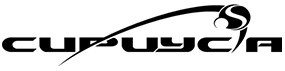 ПАСПОРТ ИЗДЕЛИЯ Лампы светодиодные серии HPНазначение и область примененияЛампы светодиодные товарного знака СириусА (далее - лампы) являются современными источниками света и применяются в осветительных приборах как альтернативный источники света лампам ДРЛ, ДРВ, МГЛ, ДНаТ и лампам накаливания.Гlo требованиям безопасности лампы соответствуют техническому регламенту Таможенного союза TP TC 004/2011.По требованиям электромагнитной совместимости лампы соответствуют техническому регламентуТаможенного союза TP TC 020/2011.По требованиям ограничения применения	опасных веществ лампы соответствуют Техническомурегламенту Евразийского экономического союза TP ЕАЭС 037/2016.Лампы являются лампами с ненаправленным светоизлучением и соответствуют требованиям по знергозффективности СТБ 2476, СТБ 2461.Лампы предназначены для использования в осветительных приборах наружного и внутреннего освещения объектов промышленного, коммерческого и бытового назначения.Технические параметрыТехнические параметры:диммируемость: нет;диапазон рабочих температур: -25°C / +50°C; номинальное напряжение: 220-240B. Частота 50-60 Гц; диапазон рабочих напряжений: -180-265B;индекс цветопередачи Ra: >80;коэффициент пульсации: <50/›;угол освещения: 220°;световая отдача, лм/Вт: 70;тип KCC: Д;тип рассеивателя: матовый;тип источника света: SMD LED;срок службы: 50 000 часов; стабильность светового потока в конце номинального срока службы: 70%; количество циклов вкл./откл. до преждевременного выхода из строя: 30 000 циклов;время зажигания: мгновенное зажигание.Технические параметры ламп приведены в таблице 1* Цветовая температура сведения может отличаться от номинальной +/- 200KМонтаж и подключениеПepeд установкой убедитесь в правильность напряжения питающей сети 220-240B, частоты 50-60Гц и наличии защитного устройства в цепи (автоматический выключатель, предохранитель).Светодиодную лампу нельзя использовать с датчиком движения и диммером (регулятором яркость).Монтаж и демонтаж лампы осуществляется при отключенном питание сети.Требования безопасности и техническое обслуживаниеСветодиодную лампу нельзя использовать при (или после) её контакта с водой или другими жидкостями.Светодиодную лампу нельзя использовать в открытых светильниках при наружном освещении.Использование ламп в закрытых светильниках с ограниченным теплоотводом может повлиять на их срок службы.Лампы ремонту не подлежат. При возникновении неисправность лампу утилизировать.ЗАПРЕЩАЕТСЯ:эксплуатировать лампу, имеющую механические повреждения;разбирать лампу и включать в разобранном виде;длительно смотреть на включенную лампу или направлять источник света в глаза;ВНИМАНИЕ!	Перед	монтажом	лампы	убедитесь,	что	номинальное	напряжение,	указанное в маркировке лампы, соответствует напряжение сети.Утилизация5.1 Светодиодная лампа является одним из самых экологически чистых источников света, не содержит ртути. Лампы утилизируются в соответствии с правилами утилизации бытовой электронной техники.Транспортирование и хранениеТранспортирование	допускается	любым	видом	крытого	транспорта,	обеспечивающим предохранение упакованной продукции от механических повреждений и ударных нагрузок.Хранение осуществляется в упаковке изготовителя в закрытых помещениях с естественной вентиляцией при температуре окружающего воздуха от -40 до +50°C и относительной влажность не более 98%.При хранении и транспортировании высота штабеля не более 2,7 метра.Гарантийные обязательстваЗамене подлежат неработающие светодиодные лампы при отсутствии видимых физических повреждений.Замена осуществляется при предъявлении правильно заполненного гарантийного талона (указать наименование изделия, штрих код, дату и место продажи), подписи продавца, печати магазина, в котором была приобретена лампа.Замена предполагает предварительное тестирование лампы.Все вышеизложенные гарантии	действуют в рамках законодательства государств-членов ЕАЭС о защите прав потребителей.Гарантийные обязательства не распространяются на светодиодные лампы:имеющие видимые физические повреждения корпуса;вышедшие из строя в результате нарушения Покупателем условий эксплуатации;вышедшие из строя в результате попадания внутрь корпуса посторонних предметов, жидкостей, насекомых;вышедшие из строя в результате действия обстоятельств непреодолимой силы: пожар, затопление и прочее;если падение(уменьшение) светового потока составляет менее 10% от номинального (заявленного производителем).ВНИМАНИЕ!Производитель имеет право вносить изменения в конструкции лампы, не допускающие ухудшения основных характеристик, без предварительного уведомления.Гарантийный срок составляет два года с момента продажи, при условии соблюдения правил эксплуатации, наличии правильно заполненного гарантийного талона и кассового чека.В период гарантийных обязательств и при возникновении претензий обращаться к продавцу.Производитель: КНРИмпортер: ООО «РИЛ» 109089г.Москва, ул.Угрешская д.2,стр.22,эт.4,пом.01Дата производства: см. стикер на изделииГарантийный ТалонХарактеристикиHP-30W-65KHP-40W-65KHP-50W-65KHP-60W-65KHP-80W-65KHP-100W-65KHP-150W-65KHP-200W-65KЦветовая температура, К65006500650065006500650065006500Мощность, Вт3040506080100150200Световой поток, Лм2100280035004200560070001050014000Тип и размер колбы, ммТ100Т125Т125Т125Т135Т135Т152Т168Патрон лампыЕ27 и переходник на Е40 в комплектеЕ27 и переходник на Е40 в комплектеЕ27 и переходник на Е40 в комплектеЕ27 и переходник на Е40 в комплектеЕ27 и переходник на Е40 в комплектеЕ27 и переходник на Е40 в комплектеЕ27 и переходник на Е40 в комплектеЕ27 и переходник на Е40 в комплектеИндекс цветопередачи, CRI>80>80>80>80>80>80>80>80Напряжение питания, В180-265/50-60Гц180-265/50-60Гц180-265/50-60Гц180-265/50-60Гц180-265/50-60Гц180-265/50-60Гц180-265/50-60Гц180-265/50-60ГцКоэффициент мощности, cosϕ>0,8>0,8>0,8>0,8>0,8>0,8>0,8>0,8Пылевлагозащита, IP2020202020202020Коэффициент пульсации светового потока,%<5<5<5<5<5<5<5<5Диапазон рабочих температур, 0Сот -25 до +50от -25 до +50от -25 до +50от -25 до +50от -25 до +50от -25 до +50от -25 до +50от -25 до +50Ресурс работы лампы, часов>50 000>50 000>50 000>50 000>50 000>50 000>50 000>50 000АртикулШтрих кодДата продажиПечать продавца